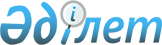 Солтүстік Қазақстан облысының Есіл ауданында 2015 жылға мектепке дейінгі тәрбие мен оқытуға мемлекеттік білім беру тапсырысын, жан басына шаққандағы қаржыландыру және ата-ананың ақы төлеу мөлшерін бекіту туралыСолтүстік Қазақстан облысы Есіл аудандық әкімдігінің 2015 жылғы 28 қаңтардағы № 23 қаулысы. Солтүстік Қазақстан облысының Әділет департаментінде 2015 жылғы 27 ақпанда N 3121 болып тіркелді      "Білім туралы" Қазақстан Республикасының 2007 жылғы 27 шілдедегі Заңының 6 бабы 4 тармағы 8-1) тармақшасына сәйкес, Солтүстік Қазақстан облысы Есіл ауданының әкімдігі ҚАУЛЫ ЕТЕДІ:

      1. Қоса берілген Солтүстік Қазақстан облысының Есіл ауданында 2015 жылға мектепке дейінгі тәрбие мен оқытуға мемлекеттік білім беру тапсырысын, жан басына шаққандағы қаржыландыру және ата-ананың ақы төлеу мөлшері бекітілсін.

      2. Осы қаулының орындалуын бақылау аудан әкімінің орынбасары Айнагүл Кәкімжолқызы Бектасоваға жүктелсін.

      3. Осы қаулы оның алғашқы ресми жарияланған күнінен кейін он күнтізбелік күн өткен соң қолданысқа енгізіледі.

 Солтүстік Қазақстан облысының Есіл ауданында 2015 жылға мектепке дейінгі тәрбие мен оқытуға мемлекеттік білім беру тапсырысы, жан басына шаққандағы қаржыландыру және ата-ананың ақы төлеу мөлшері      Ескерту. Қосымша жаңа редакцияда - Солтүстік Қазақстан облысы Есіл ауданы әкімдігінің 11.11.2015 N 375 қаулысымен (алғашқы ресми жариялаған күнінен кейін он күнтізбелік күн өткен соң қолданысқа енгізіледі).

      Кестенің жалғасы

      Кестенің жалғасы


					© 2012. Қазақстан Республикасы Әділет министрлігінің «Қазақстан Республикасының Заңнама және құқықтық ақпарат институты» ШЖҚ РМК
				
      Аудан әкімі

М.Әбішев
Солтүстік Қазақстан облысы Есіл ауданы әкімдігінің 2015 жылғы 28 қаңтардағы № 23 қаулысымен бекітілді№

 

Мектепке дейінгі тәрбие және оқыту ұйымдарының әкімшілік-аумақтық орналасуы (аудан, қала)

Мектепке дейінгі тәрбие және оқыту ұйымдарының тәрбиеленушілер саны

 

Мектепке дейінгі тәрбие және оқыту ұйымдарының тәрбиеленушілер саны

 

Мектепке дейінгі тәрбие және оқыту ұйымдарының тәрбиеленушілер саны

 

Мектепке дейінгі тәрбие және оқыту ұйымдарының тәрбиеленушілер саны

 

Мектепке дейінгі тәрбие және оқыту ұйымдарының тәрбиеленушілер саны

 

Мектепке дейінгі тәрбие және оқыту ұйымдарының тәрбиеленушілер саны

 

Мектепке дейінгі тәрбие және оқыту ұйымдарының тәрбиеленушілер саны

 

№

 

Мектепке дейінгі тәрбие және оқыту ұйымдарының әкімшілік-аумақтық орналасуы (аудан, қала)

Балабақша

Балабақша

Мектеп жанындағы толық күндік шағын-орталықтар

Мектеп жанындағы толық күндік шағын-орталықтар

Мектеп жанындағы жарты күндік шағын-орталықтар

Дербес толық күндік шағын-орталық -тар

Дербес жарты күндік шағын-орталық тар

жергілікті бюджет

республикалық бюджет

жергілікті бюджет

республикалық бюджет

жергілікті бюджет

жергілікті бюджет

жергі-лікті бюджет

1

Есіл ауданы Покровка ауылы Первомай көшесі 30 "Қазақстан Республикасы Білім және ғылым министрлігі Солтүстік Қазақстан облысы Есіл ауданы әкімдігінің "Моншақ" бөбекжайы-бақшасы" мемлекеттік коммуналдық қазыналық кәсіпорны

75

75

-

-

-

-

-

2

Есіл ауданы Николаевка ауылы Ленин көшесі 120 А "Бөбекжан" балабақшасы" мемлекеттік коммуналдық қазыналық кәсіпорны

90

90

-

-

 

-

 

-

 

-

 

3

Есіл ауданы Явленка ауылы А.Иманов көшесі 70 "Қазақстан Республикасы Білім және ғылым министрлігі Солтүстік Қазақстан облысы Есіл ауданы әкімдігінің "Балапан" бөбекжайы" коммуналдық мемлекеттік қазыналық кәсіпорны

140

140

-

-

-

-

-

4

Есіл ауданы

-

 

-

568

568

-

-

-

5

Есіл ауданы

-

-

111

-

-

-

-

6

Есіл ауданы

-

-

-

-

76

-

-

Мектепке дейінгі ұйымдарда қаржыландырудың жан басына шаққанда бір айдағы мөлшері (теңге)

Мектепке дейінгі ұйымдарда қаржыландырудың жан басына шаққанда бір айдағы мөлшері (теңге)

Мектепке дейінгі ұйымдарда қаржыландырудың жан басына шаққанда бір айдағы мөлшері (теңге)

Мектепке дейінгі ұйымдарда қаржыландырудың жан басына шаққанда бір айдағы мөлшері (теңге)

Мектепке дейінгі ұйымдарда қаржыландырудың жан басына шаққанда бір айдағы мөлшері (теңге)

Мектепке дейінгі ұйымдарда қаржыландырудың жан басына шаққанда бір айдағы мөлшері (теңге)

Мектепке дейінгі ұйымдарда қаржыландырудың жан басына шаққанда бір айдағы мөлшері (теңге)

Мектепке дейінгі ұйымдарда қаржыландырудың жан басына шаққанда бір айдағы мөлшері (теңге)

Мектепке дейінгі ұйымдарда қаржыландырудың жан басына шаққанда бір айдағы мөлшері (теңге)

Мектепке дейінгі ұйымдарда қаржыландырудың жан басына шаққанда бір айдағы мөлшері (теңге)

Балабақша

Балабақша

Мектеп жанындағы толық күндік шағын-орталықтар

Мектеп жанындағы толық күндік шағын-орталықтар

Мектеп жанындағы жарты күндік шағын-орталықтар

Мектеп жанындағы жарты күндік шағын-орталықтар

Дербес толық күндік шағын-орталықтар

Дербес толық күндік шағын-орталықтар

Дербес жарты күндік шағын-орталықтар

Дербес жарты күндік шағын-орталықтар

жергілікті бюджет

респуб-ликалық бюджет

жергілікті бюджет

республи-калық бюджет

жергілікті бюджет

республи-калық бюджет

жергілікті бюджет

респуб-ликалық бюджет

жергілікті бюджет

респуб-ликалық бюджет

5918

16500

-

-

-

-

-

-

-

-

7592

16500

-

-

-

-

-

-

-

-

21198

-

-

-

-

-

-

-

-

-

-

-

10760

15609

-

-

-

-

-

-

 

-

-

19979

-

-

-

-

-

-

-

 

-

-

-

-

7068

-

-

-

-

-

 

Мектепке дейінгі ұйымдар ата-аналарының бір айдағы төлемақы мөлшері (теңге)

Мектепке дейінгі ұйымдар ата-аналарының бір айдағы төлемақы мөлшері (теңге)

Мектепке дейінгі ұйымдар ата-аналарының бір айдағы төлемақы мөлшері (теңге)

Мектепке дейінгі ұйымдар ата-аналарының бір айдағы төлемақы мөлшері (теңге)

Мектепке дейінгі ұйымдар ата-аналарының бір айдағы төлемақы мөлшері (теңге)

Балабақша

Мектеп жанындағы толық күндік шағын-орталықтар

Мектеп жанындағы жарты күндік шағын-орталықтар

Дербес толық күндік шағын-орталықтар

Дербес жарты күндік шағын-орталықтар

-

-

-

-

-

3 жасқа дейін 6000

3 жастан кейін 6500

-

-

-

-

3 жасқа дейін 4500,

3 жастан кейін 

5500

-

-

-

-

2 жасқа дейін 6000,

2 жастан 

3 жасқа дейін

7000

-

-

-

-

-

7000 

-

-

-

-

7000

-

-

-

-

-

-

-

-

